ООО «Туристическое агентство «АРГО»Реестровый номер в Едином федеральном реестре Туроператоров ВНТ 013927354000 Краснодарский край, г. Сочи, ул. Горького, 89тел: +7 (988) 401-94-81 факс: 8 (862) 261-65-75e-mail: info@argo23.ru, argo23sochi@gmail.comwww.argo23.ruКурортный отель «Санмаринн» 2017 г.Адрес: г. Анапа, ул. Красноармейская, 10Проезд: от ж/д вокзала г-к. Анапа маршрутным такси или автобусом № 100, 120, 129 до автовокзала г-к. Анапа, далее пешком 150 метров до Курортного отеля «Санмаринн» или заказать трансфер в Отеле. 
От аэропорта г. Анапа маршрутным такси № 113 до автовокзала г-к. Анапа, далее пешком 150 метров до Курортного отеля «Санмаринн» или заказать трансфер в Отеле.
От ст. Тоннельная маршрутным такси до автовокзала г. Анапа, далее пешком 150 метров до Курортного отеля «Санмаринн» или заказать трансфер в Отеле.Описание: Курортный отель «Санмаринн» открывает свои двери в 2015 году и приглашает провести незабываемый отпуск на берегу Черного моря, в окружении живописных дюн, уютных кафе и ресторанов. Музыкальные фонтаны, благоухающая цветами набережная, археологический музей, памятники истории и культуры Анапы, индустрия развлечений – все в шаговой доступности – Курортный отель «Санмаринн». И это не единственное преимущество, которым может похвастаться Санмаринн. Доступный по цене, Курортный отель в центре города обладает всем необходимым для комфортного пребывания гостей, будь то отпуск или деловая поездка. 
Территория: площадь 1,0 га, озелененная, закрытая, охраняемая.
Расположение: в центре города-курорта Анапа, в 150 метрах от автовокзала г. Анапа, в 8 км от ж/д вокзала г. Анапа, в 15 км от аэропорта г. Анапа, в 45 км от ж/д вокзала г. Новороссийск.К услугам гостей: открытый взрослый бассейн с шезлонгами и зонтиками, открытый взрослый бассейн с шезлонгами и зонтиками (круглая чаша диаметром 12 м.), детский бассейн (круглая чаша диаметром 6 м.), ежедневные программы от команды анимации – утренняя зарядка, аквааэробика, спортивные игры, конкурсы и вечерние шоу-программы, Wi-Fi, детская площадка, детская комната, медицинский пункт, камера хранения багажа, гладильная комната, автостоянка (20 мест), бар у бассейна, массажный кабинет, сейфовые ячейки, прокат фенов, бильярд, настольныйТЕННИС, настольные игры, прокат спортивного инвентаря, организация трансфера.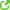 Питание:  по системе "Всё включено". 3-разовое "шведский стол". Администрация отеля оставляет за собой право вносить изменения в концепцию питания без предварительного предупреждения.Пляж (300-400 м) собственный оборудованный песчаный пляж с лежаками, зонтиками и навесами. На пляже: кабины для переодевания, туалет, душ, волейбольная площадка, детская игровая зона.Комфортабельность номеров:2-местный 1-комнатный номер Стандарт (16 кв. м): две раздельные или одна двуспальная кровать (бокс-спринг), ТВ, мини-бар, электрический чайник, центральная система кондиционирования, телефон, балкон с летней мебелью и сушилкой для белья.В ванной комнате: душ, раковина, унитаз, зеркало, фен, банные принадлежности и гостиничная парфюмерия.3-местный 1-комнатный Стандарт (20 кв. м): одна двуспальная и одна односпальная кровати (бокс-спринг), ТВ, мини-бар, электрический чайник, центральная система кондиционирования, телефон, балкон с летней мебелью и сушилкой для белья.В ванной комнате: душ, раковина, унитаз, зеркало, фен, банные принадлежности и гостиничная парфюмерия.​4-местный 2-комнатный Семейный (40 кв. м): 2 спальни, в которых две раздельные и одна двуспальная кровать (бокс-спринг), ТВ, мини-бар, электрический чайник, центральная система кондиционирования, телефон, балкон с летней мебелью и сушилкой для белья.В ванной комнате: душ, раковина, унитаз, зеркало, фен, банные принадлежности и гостиничная парфюмерия.2-местный Студия с мини кухней (36 кв. м): спальня с одной двуспальной кроватью (бокс-спринг), зона мини-кухни, ТВ, мини-бар, электрический чайник, центральная система кондиционирования, телефон, балкон с летней мебелью и сушилкой для белья.В ванной комнате: душ, раковина, унитаз, зеркало, фен, банные принадлежности и гостиничная парфюмерия.2-местный 2-комнатный Люкс (36 кв. м): спальня с одной двуспальной кроватью (бокс-спринг), гостиная с мягкой мебелью, ТВ, мини-бар, электрический чайник, центральная система кондиционирования, телефон, балкон с видом на море, с летней мебелью и сушилкой для белья.В ванной комнате: душ, раковина, унитаз, зеркало, фен, банные принадлежности и гостиничная парфюмерия.2-местный 1-комнатный Стандарт, корпус №3 (15 кв. м): две раздельные или одна двуспальная кровать (бокс-спринг), ТВ, мини-бар, электрический чайник, кондиционер, телефон, французский балкон.В ванной комнате: душ, раковина, унитаз, зеркало, фен, банные принадлежности и гостиничная парфюмерия.Дети принимаются с любого возраста. Дети до 5 лет включительно принимаются бесплатно без предоставления места с питанием. (Обращаем внимание, что бесплатное размещение возможно только для одного ребенка в номере и если указано при бронировании).
Детям до 12 лет на основном месте скидка 20%.Гости старше 70 лет в пансионат не принимаются.Дополнительное место: скидка -30%.Дополнительное место в 2-/4-местных номерах устанавливается только для детей до 12 лет.В стоимость входит:проживание;расширенное питание по системе "Всё включено": 3-разовое питание "шведский стол", промежуточные станции питания, разнообразие алкогольных и безалкогольных напитков (администрация отеля оставляет за собой право перейти на комплексное питание при загрузке отеля менее 35 человек);бутилированная вода (ежедневно);Собственный оборудованный песчаный пляж (с 01.06-30.09);трансфер отель-пляж-отель;снек-бар и прохладительные напитки на пляже;детская игровая зона и волейбольная площадка на пляже;подогреваемый бассейн, детский бассейн с горками;ежедневная анимация для детей и взрослых;детский клуб с разделением по возрастам (игровые комнаты, кинозал, танцевальный зал, мастер классы);игровая терраса: настольныйТЕННИС, аэрохоккей, бильярд;тренажерный зал;Wi-Fi в каждом номере;камера хранения багажа;гладильная комната.За дополнительную плату:мини-бар;услуга Room Service;услуги косметологического и массажного кабинета;услуги няни;охраняемая автомобильная парковка;услуги прачечной.Расчетный час заезд в 12:00, выезд в 10:00Стоимость указана за номер в сутки, руб. 2017 г.__________________________________________________________________________________________354000 Краснодарский край, г. Сочи, ул. Горького, 89тел: +7 (988) 401-94-81, факс: 8 (862) 261-65-75e-mail: info@argo23.ru,  www.argo23.ruICQ 311-794-360Категория номера26.05-10.0611.06-20.0621.06-30.0601.07-15.0716.07-25.0826.08-14.0915.09-30.0901.10-15.102-местный Стандарт420050006000720078006000500042003-местный Стандарт63007500900010800117009000750063004-местный 2-конм. Семейный840010000120001440015600120001000084002-местный Студия с мини кухней504060007200864093607200600050402-местный Люкс с видом на море63007500900010800117009000750063002-местный Стандарт, корпус №336004400540064007200540044003600одноместное размещение в 2-местный Стандарт33604000480057606240480040003360Агентское вознаграждение7%7%7%7%7%7%7%7%